„Kellner-Slalom“MaterialMehrere Tischtennisbälle und Tischtennisschläger, mehrere HütchenBeschreibungDie Schüler stehen in mehreren Reihen hinter einem Hütchen. Der Erste versucht, während er einen Slalom durchläuft einen Tischtennisball auf seinem Schläger zu balancieren. 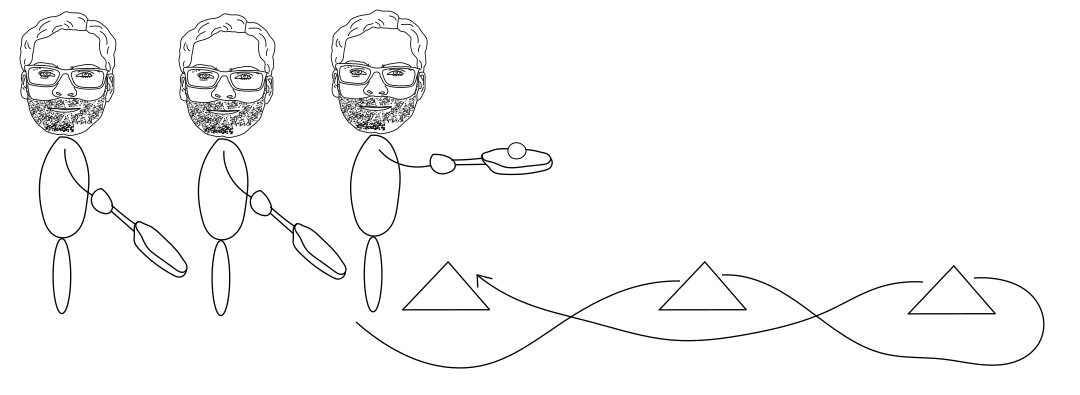 